Redigere ORCID i PureSkulle du af en eller anden grund have fået det forkerte ORCID registreret i Pure er der råd for dette. Du kan redigere dit ORCID i Pure.For at redigere dit ORCID i Pure skal du først logge ind i Pure og derefter klikke på Rediger profil:
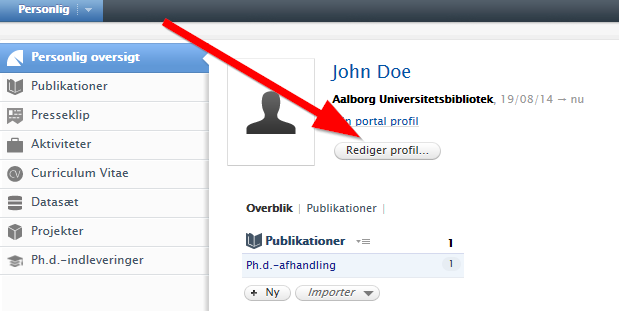 Nu får du et vindue op, hvor du kan klikke på Rediger: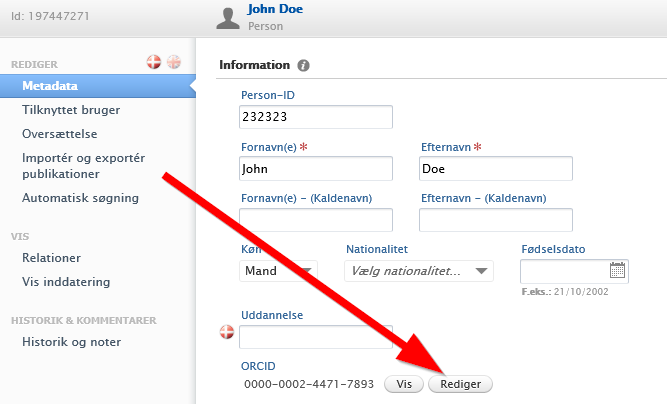 I næste vindue kan du ændre det registrerede ORCID til det korrekte og derefter klikke Tilføj:
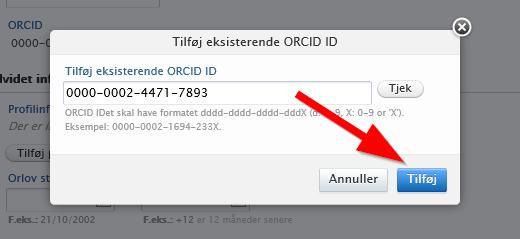 Du har nu ændret det registrerede ORCID – husk at klikke Gem for at beholde ændringen i Pure:
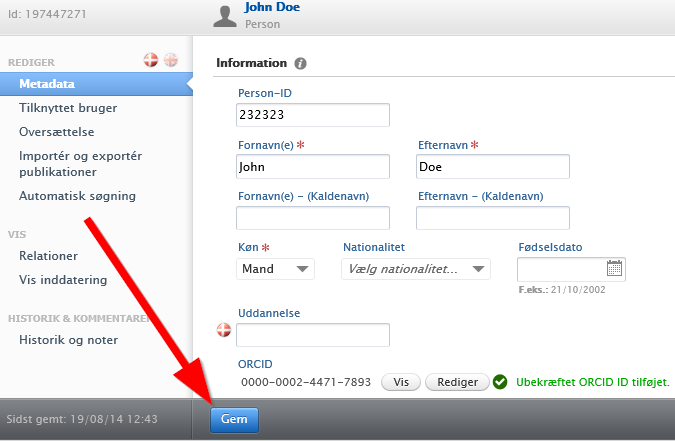 Tilbage på Pure-startsiden kan du se det ændrede ORCID: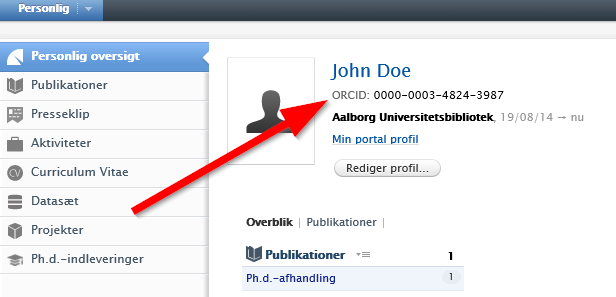 